Section A - Non-Financial ScreeningAnswer yes or no to each question for every household memberIs this person an Alaska resident? _____Is this person a United States citizen, US national, or has satisfactory immigration status? _____
** NOTE : verification required – see MS 5720-2**     Was this person in state or tribal foster care and receiving Medicaid in the State of Alaska when they turned 18? _____
Are they also under age 26 and not eligible for any other Medicaid category?  ____
If the answer to BOTH these questions is ‘YES” , this person will be determined eligible per MS 5704.

Does this person have a social security number? ___
If no, the client can still apply for Medicaid but they will need to provide before Medicaid can be approved. Section B – MS 5710-1 & 2Non-Filer Rules The Non Filer Rules are used for someone who is not expected to be required to file a federal income tax return, and or is not expected to be claimed as a tax dependent. Non-Filer rules are similar to Family Medicaid eligibility rules we use now. There are new rules that lay out specifically who counts in the applicant’s household, called “relationship- based rules”. Under new relationship-based rules, the household continues to be based on the family members who live with the applicant to include stepparents & step children.  Continue to section D and calculate countable income for each household member.    
      
 If the Individual plans to file a Federal Income Tax Return move to Section C to determine the MAGI household composition.Section C – MS 5710-1 & 2Tax Filer HH Rules, Tax Dependent HH Rules & Tax Dependent Exception Non-Filer HH Rules Household composition is determined separately for each individual in the household.Section D – MS 5710-3MAGI Income Rules Generally, MAGI income of all individuals in a household must be counted toward household income; there are two exceptions when income is not considered even if the individual is part of the household composition:  Income of most children not expected to be required to file a federal income tax return Income of most tax dependents not expected to be required to file a federal income tax return.Reminder – PFD counts for MAGI Medicaid.  If client received 2013 PFD divide by 12 and include as UNIN
Fill out the worksheet on the next page to put in the case file.Case Name_________________ Case #____________ Date__________For each family member, use MS 5710-3 AND 5715-2&3 to complete the chart(s) on this page. Household Composition                                                Determine MAGI Income Name________________                                       Gross EAIN                $____________________ Filing Status ________________                           Gross UNIN            $__________________                       					      Total                        $__________________	                     Pre-Tax Payroll Deductions         $____________________                                                                            Monthly MAGI Based Income $____________________Name_____________________                              Gross EAIN               $____________________ Filing Status ________________                           Gross UNIN            $__________________                       					       Total                       $__________________	                     Pre-Tax Payroll Deductions         $____________________     		                                               Monthly MAGI Based Income $____________________Name______________________                           Gross EAIN                $____________________ Filing Status ________________                           Gross UNIN            $__________________                       					       Total                       $__________________	                     Pre-Tax Payroll Deductions         $____________________                                                                         Monthly MAGI Based Income    $___________________Name______________________                           Gross EAIN               $____________________ Filing Status ________________                           Gross UNIN            $__________________                       					       Total                       $__________________	                       Pre-Tax Payroll Deductions      $____________________                                                                           Monthly MAGI Based Income $____________________Name______________________                           Gross EAIN               $____________________ Filing Status ________________                           Gross UNIN            $__________________                       					       Total                       $__________________	                       Pre-Tax Payroll Deductions       $____________________                                                                            Monthly MAGI Based Income $____________________Now that you have determined the household status and countable monthly income, proceed to the EXCEL spreadsheet and input the information you have gathered to determine MAGI Eligibility.Attach page 3 of this worksheet to the CLPM/CAP2 and put in the file.Following the CANO Format in Administrative Procedures Manual Section 109A, enter a case note (CANO) indicating that MAGI Medicaid was determined.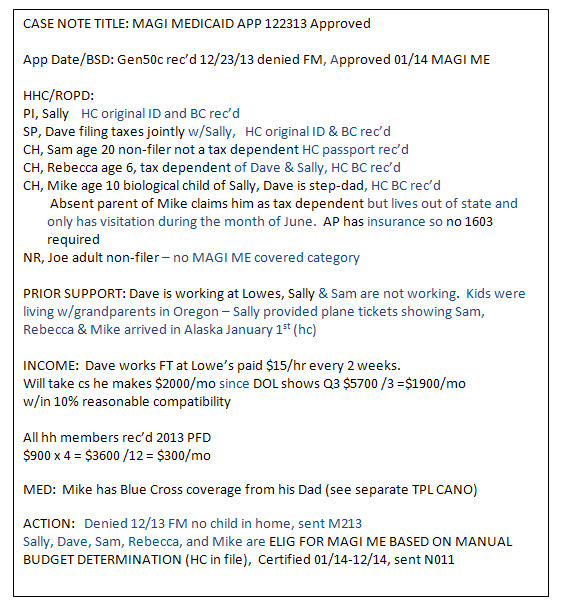 